Hasse bilder Marbella våren 2015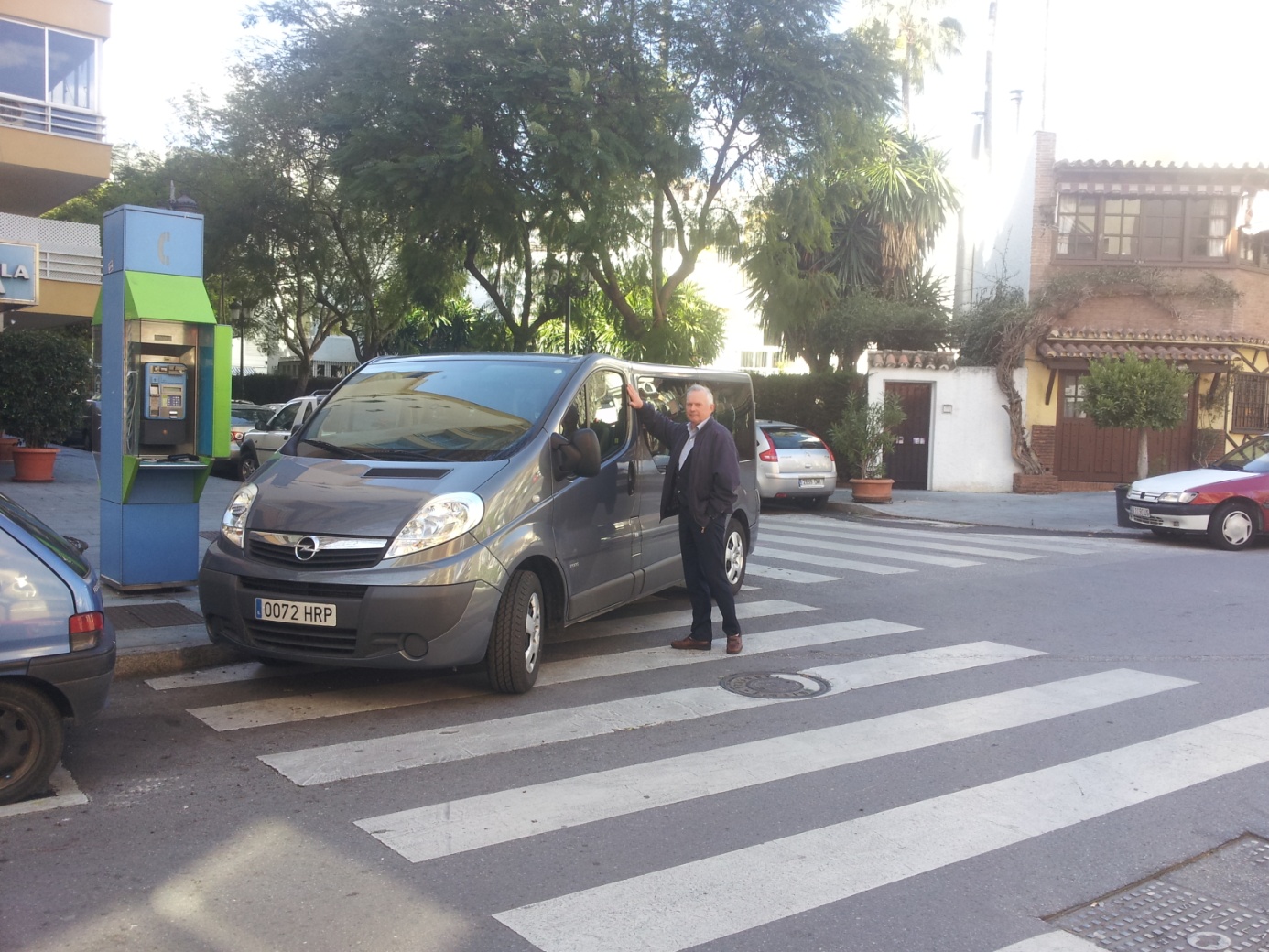 Spanska parkeringar!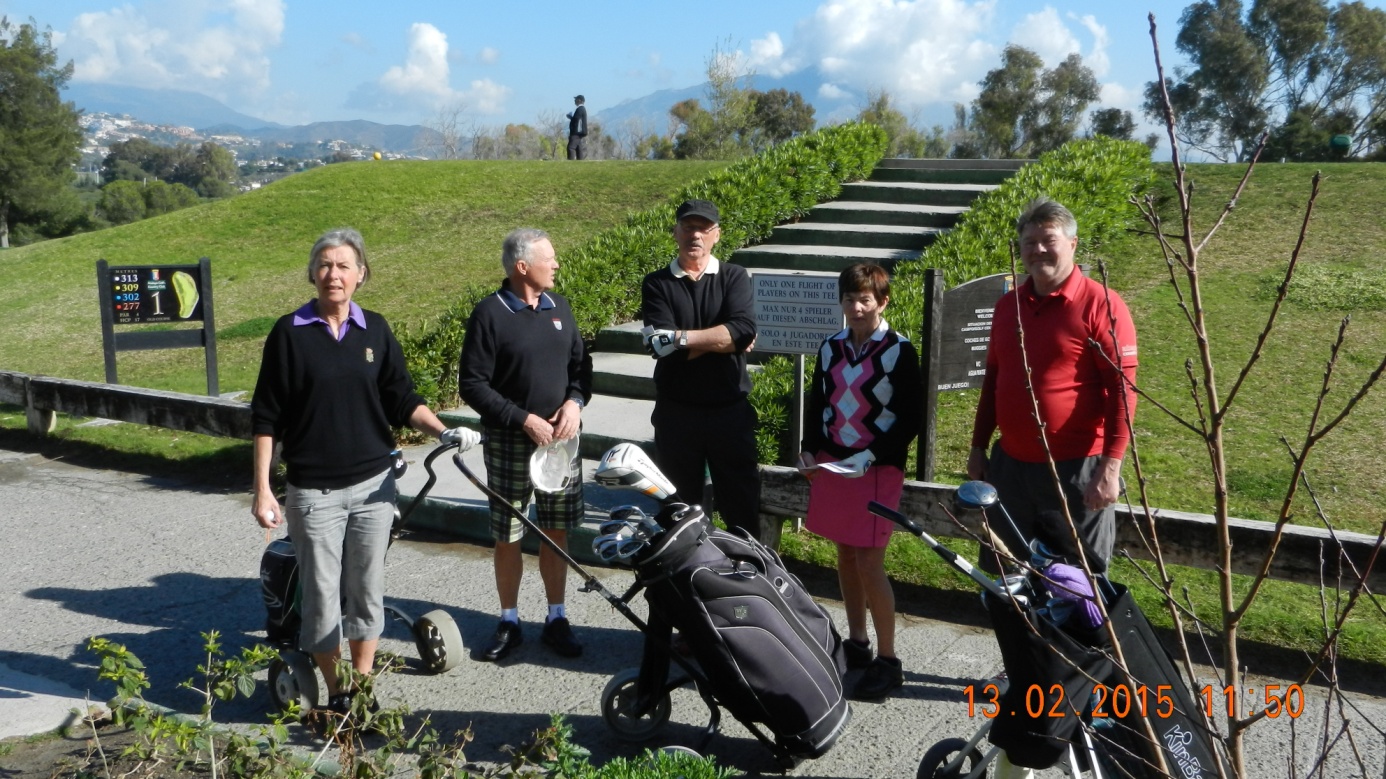 På plats vid första tee på Atalaya Old Course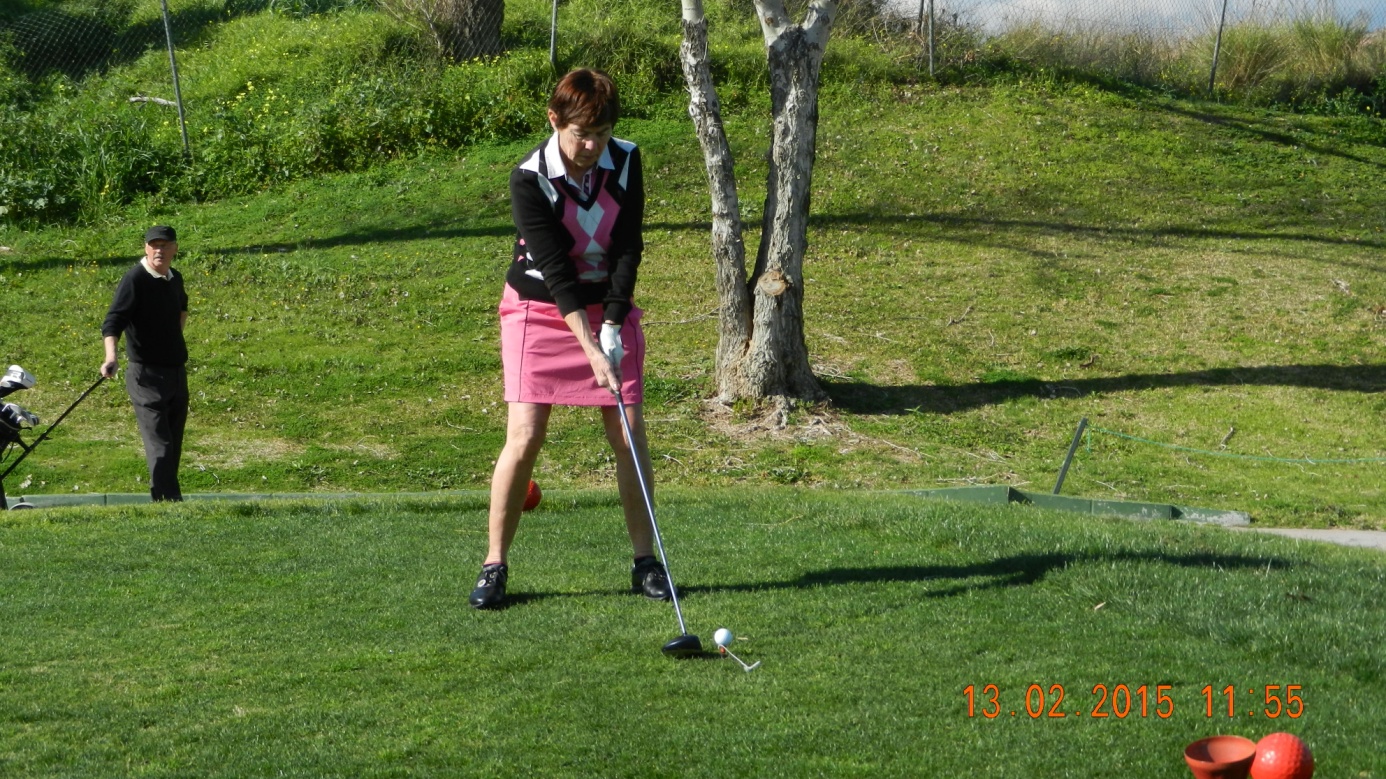 På väg ….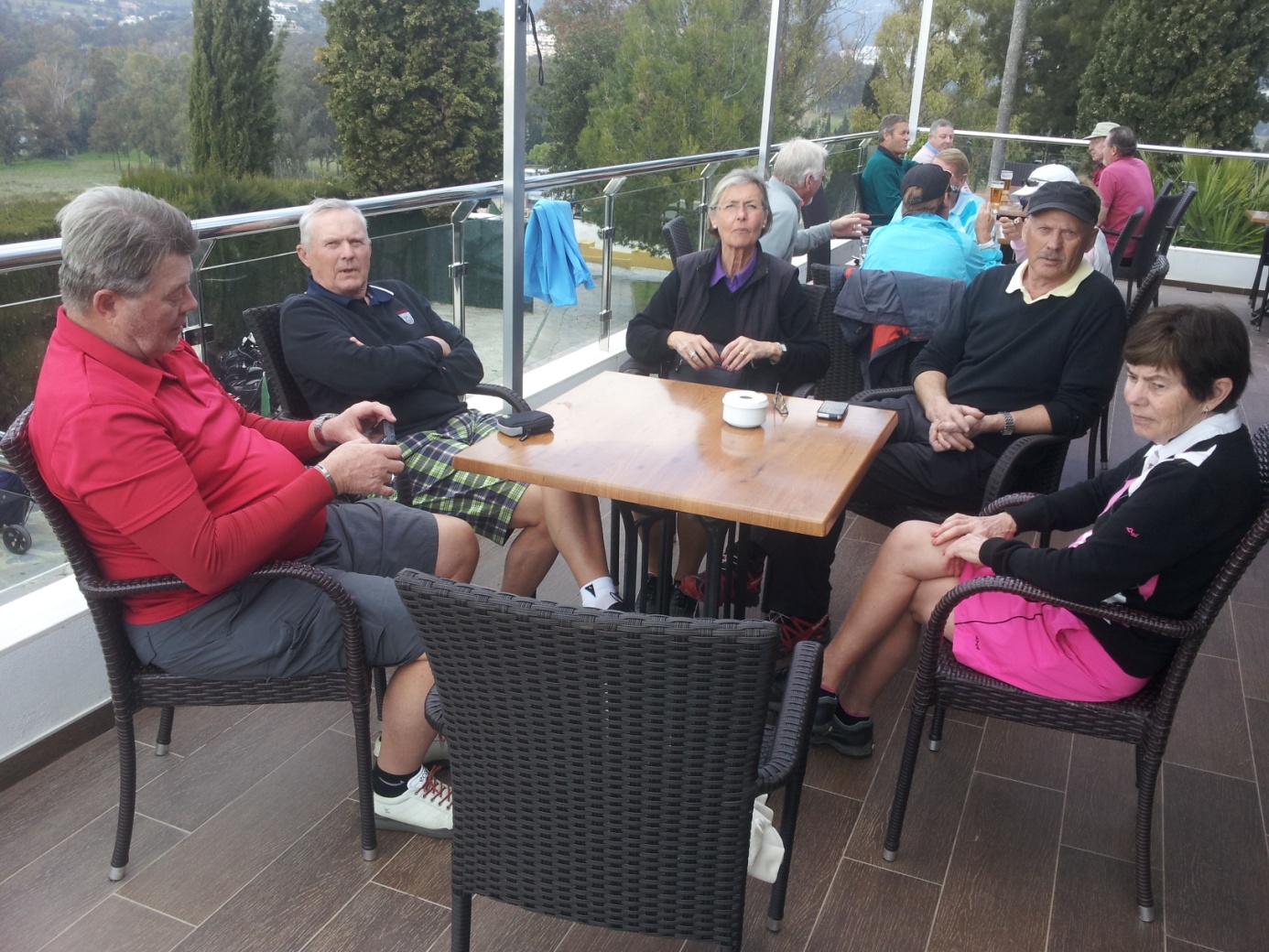 After Golf på Atalayas terrass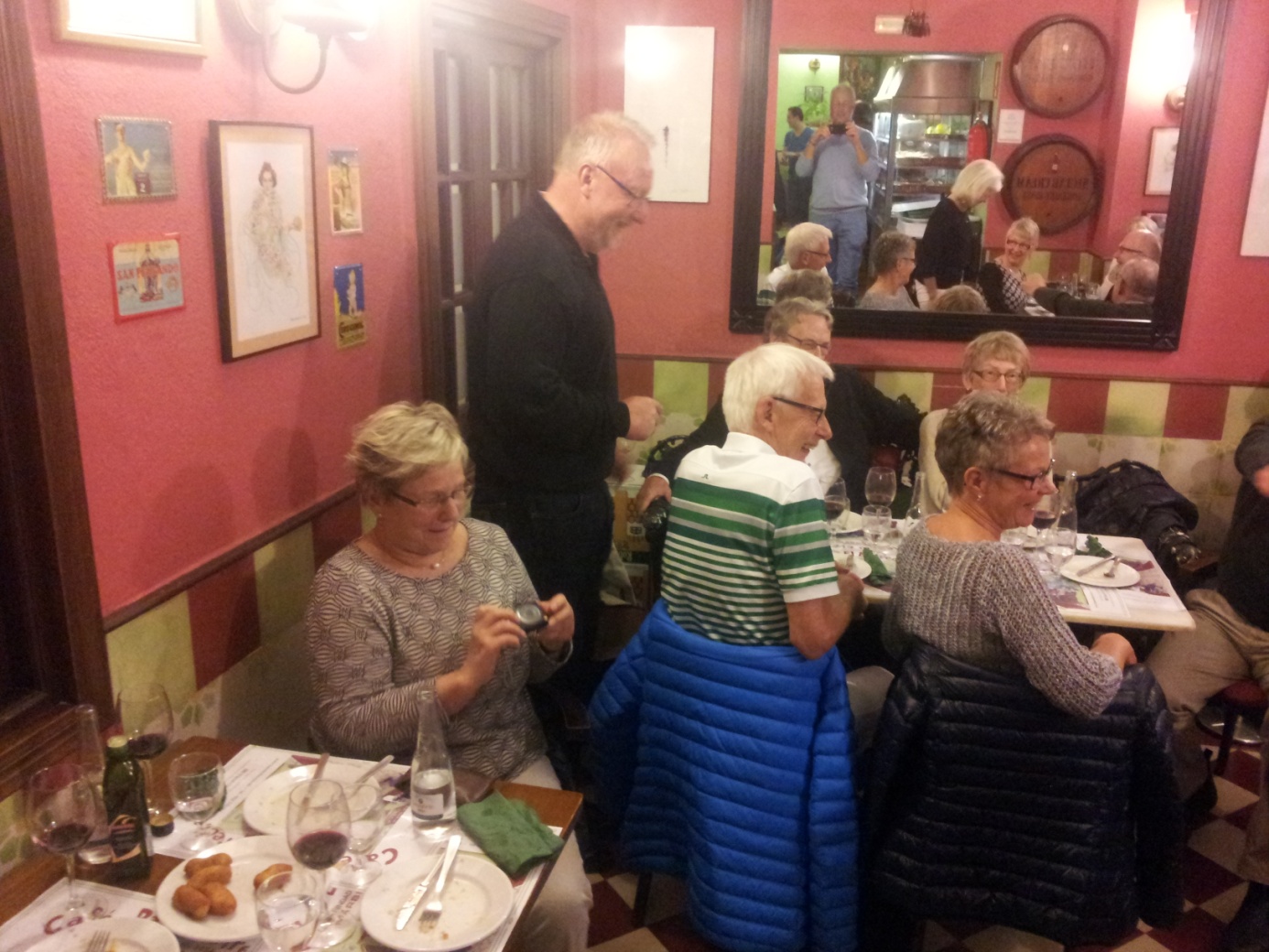 Middag på vår Tapasbar i Marbella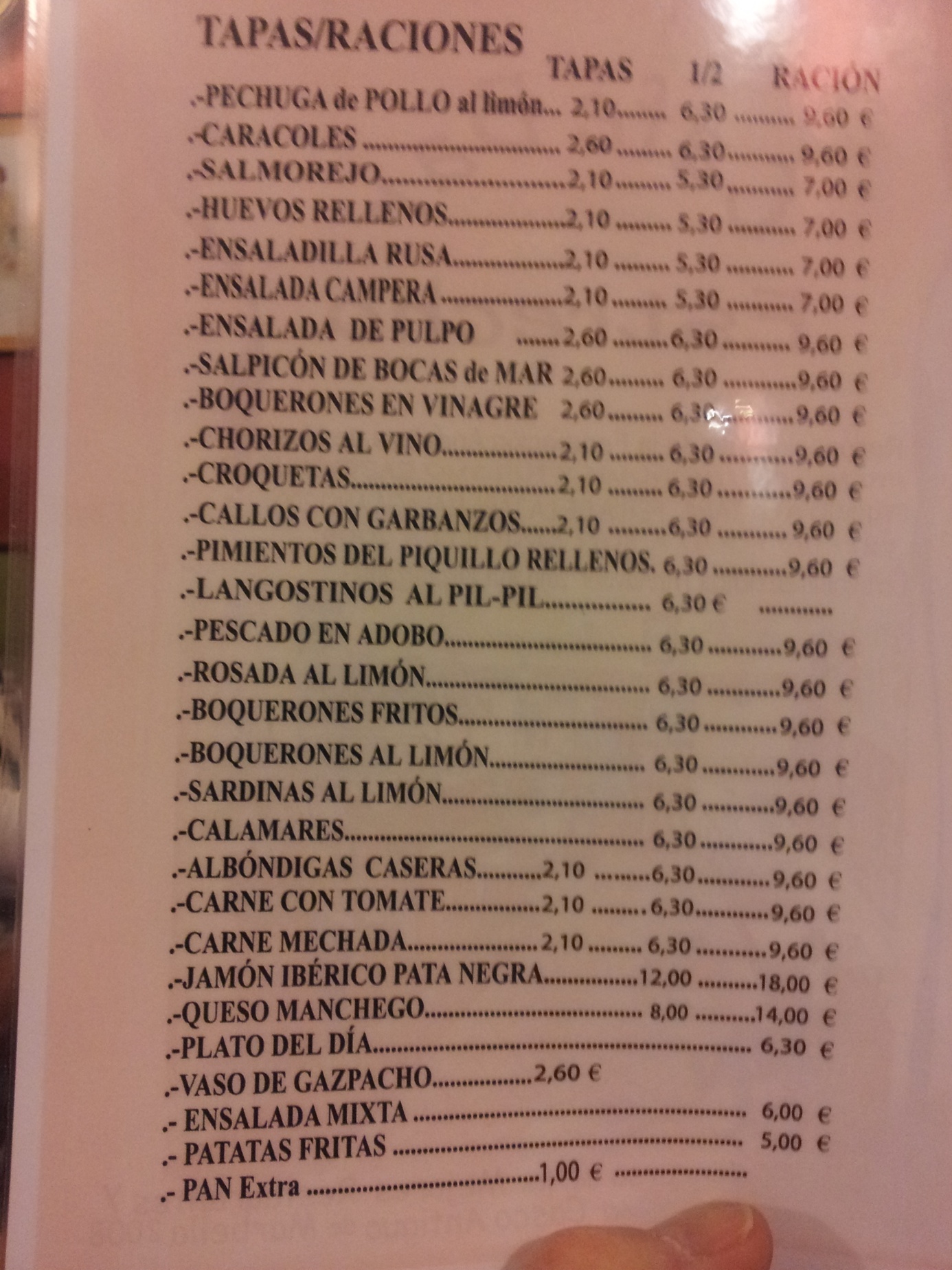 Del av matsedelnVägvisning på Valle Romano – en av vårens Long Stay banor.Var det någon som såg den?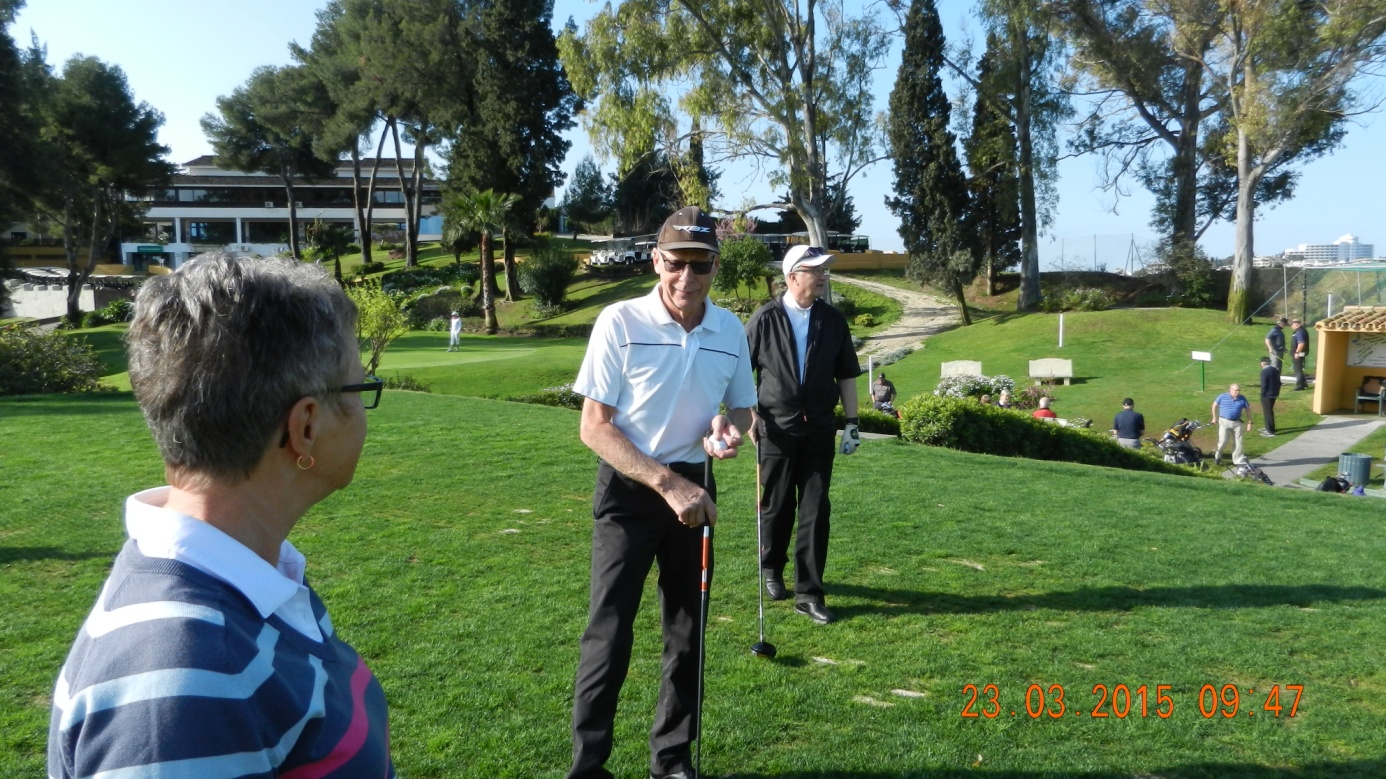 Ett sista snack innan vi går ut på Atalaya Old Course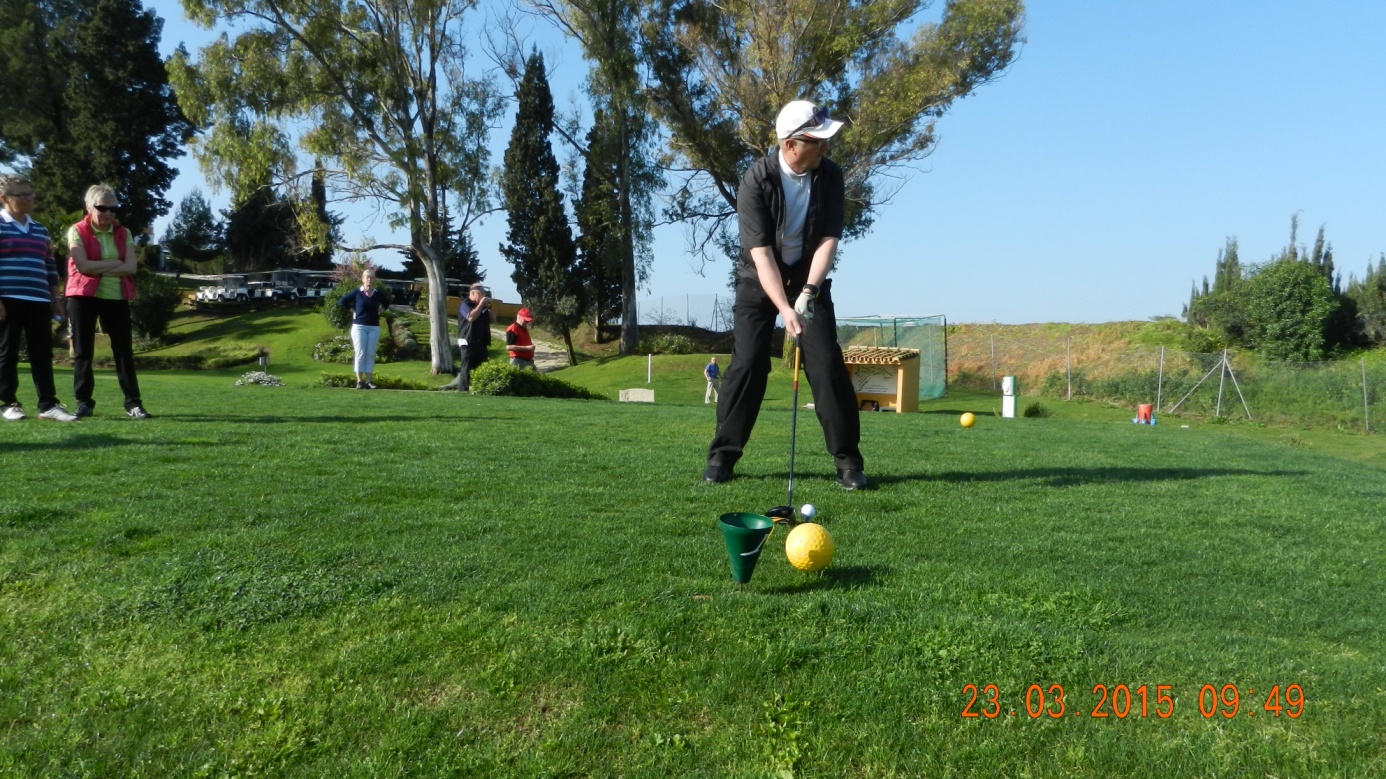 Kritiska åskådare….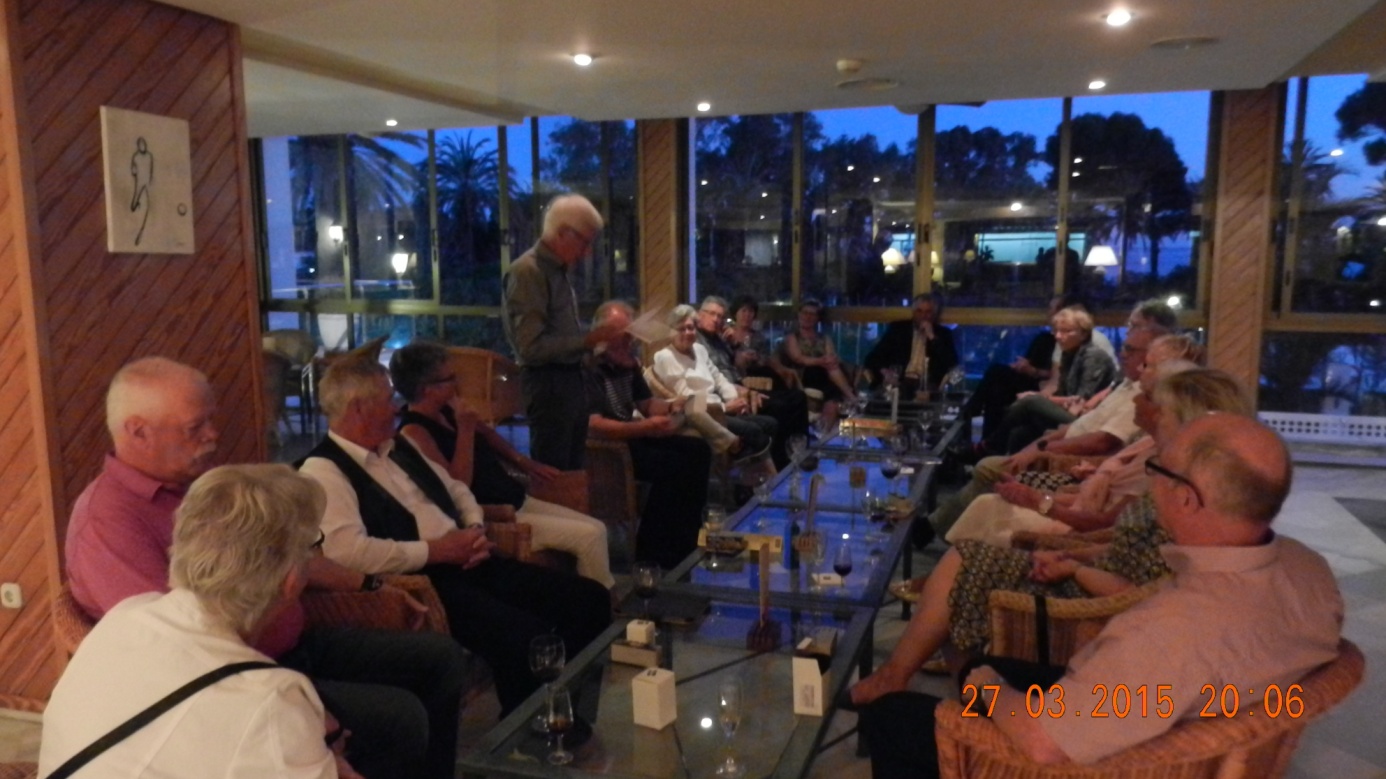 Prisutdelning i baren på Atalaya Park Hotel